Publicado en España el 10/04/2024 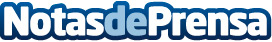 Lepant Residencial y Ronda de Dalt Residencial revolucionan el cuidado de los mayores con la Terapia AnimalIntroduciendo una metodología única basada en los 5 conectores, estas residencias permiten que los mayores disfruten de la compañía de mascotas y participen en talleres con animalesDatos de contacto:Lepant Residencial y Ronda de Dalt ResidencialLepant Residencial y Ronda de Dalt Residencial934 50 74 38Nota de prensa publicada en: https://www.notasdeprensa.es/lepant-y-ronda-de-dalt-residencial Categorias: Cataluña Mascotas Personas Mayores Otros Servicios Servicios médicos http://www.notasdeprensa.es